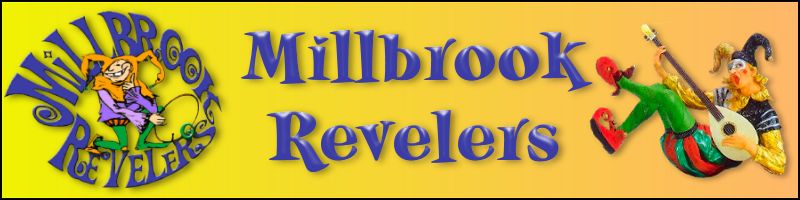 Mardi Gras Festival Application - January 27, 2024(PLEASE PRINT ALL INFORMATION except YOUR SIGNATURE)ORGANIZATION:__________________________________________________________________________________                                   Type Org. - Please circle one:    Individual, Business, Club,  Church,    School,    OtherVENDOR TYPE:      Crafts, 	   Food (Circle one:  Truck,    trailer,    or    tent),  	Other (Info/handouts, etc.)      Craft Space will be approximately 12 feet x 12 feet.  All Craft tents larger than 12’x12’ will require at least two spaces.  Food  Space will be approximately 12 feet x 14 feet.  All trucks, tents, trailers larger than 12’x14’ will require at least two spaces.  Items For Sale: (crafts/art, jewelry, food, etc.)  A list of ALL food items will be provided to Elmore County Health Department).NOTE:  (Food Vendors may include a copy of MENU rather that list all items): ________________________________________________________________________________________________________________________________________________________________________________________________________________________________________________________________________________________________________________________________________________ (Continue on back of form if more space needed.  - Items not listed might result in their rejection at the festival) Vending Fees – Payments - Money Orders or Cashier’s Check:Craft Vendors: (also includes sweets, nuts, popcorn, cotton candy, fried pork skins(pre-cooked), donuts, ice cream, drinks, and similar items):  	(__) $45 without electricity per space 	**(__) $60 with electricity per space.  		Total: $_________Food Vendors: (Food items prepared on-site and/or items served on plates):              	(    ) $90 without electricity per space          **(    ) $105 with electricity per space.              	Total: $_________ If electricity, please circle (120V – Lamp Post) or  220V (Power Box) – (circle type plug)     30 amp   or    50 amp.** Limited electricity is available and offered on first come, first serve basic.  Generators are permitted.Push-Cart Vendors: *(   ) $45 per cart		*(   ) $90 per cart (if food is included).		Total: $_________  	Street vending with paid cart is allowed before the parade approaches. 	** Food Vendors must meet Health Department regulations, including Hand Washing facilities.Total Vendor Fee 		       $__________                    payable to 	Millbrook Revelers.   City of Millbrook Activity Fee:       $___20.00__	          payable to 	City of Millbrook.HOLD HARMLESS AND INDEMNITY AGREEMENT:       By my signature below, or by my submission of this application, I, the undersigned, do acknowledge that loss, sickness, injury, or damage can result from my participation as a Millbrook Reveler’s Festival Vendor.  I, the undersigned, accept full responsibility and assume the risk for my participation and I indemnify and hold The Millbrook Reveler's and the City of Millbrook, it’s employees, officers and staff harmless from any and all liability, claims, expenses, demands or legal actions or causes of action whatsoever arising out of or in connection with any loss, sickness, injury, or damage associated with my participation as a vendor.  Furthermore, I the undersigned agree to abide by, and follow all safety requirements, and/or directions provided by festival staff or security personnel.CONTACT PERSON: _______________________________________________ PHONE: ________________________ ADDRESS:  _______________________________________   CITY: ___________________   ST: ____   ZIP ________E-MAIL ADDRESS: _________________________________________________________________________________ Signature of Contact Person:  _______________________________________________________    Date: ____________Mail your Completed Application and Money Orders or Cashier’s Checks early enough to be received at the following Address - no later than January 6th, 2024!   	If you have any questions, call Wayne Allen at 334-467-6726					Festival Chair					P.O. Box 192Millbrook, AL 36054					MF-Appl 2024Festival Important InformationLocation:  Millbrook’s Village Green Park, 3161 Main St, Millbrook, AL 36054, directly across street from City Hall.Advertised time for vending is 9:00 AM – 3:00 PM.  (You may set-up Friday night before festival but there will be NO SECURITY.  Police Station is only one block away on Grandview Rd.)   Booths may remain open after 3:00 PM at vendor’s discretion.Craft Space will be approximately 12 feet x 12 feet.  All Craft tents larger than 12’x12’ will require at least two spaces.  Food  Space will be approximately 12 feet x 14 feet.  All trucks, tents, trailers larger than 12’x14’ will require at least two spaces.  It is imperative that your trailer, (including the tongue), fit within your space. This includes the ability to maneuver your trailer within your assigned space. Otherwise, you will be required to pull in lengthwise.  You may be banned from future Festivals for violations.* In addition to the Vendor Fee, there is a mandatory City of Millbrook Activities Fee of $20 per Vendor which must be paid with a separate Money Order or Cashier Check made out to City of Millbrook!Only MONEY ORDER’s or CASHIER CHECK’s will be accepted as payment.  All others form of payment will be returned with application.   Make Vendor Fee payments payable to: Millbrook Revelers.    By order of the Millbrook Reveler's Board of Directors, NO REFUNDS WILL BE GIVEN FOR ANY REASONNote:   All vendors will be contacted one week before the festival, (using the E-Mail address you provide on Application).  This E-Mail will have your assigned space number(s) along with Park Rules and Set-up information.YOU DO NOT HAVE TO MAIL THIS PAGE IN WITH APPLICATION.   FOR YOUR INFO ONLY.If you have any questions, call Wayne Allen at 334-467-6726Page 2						MF-Appl 2024